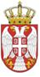 	Република СрбијаОСНОВНА ШКОЛА „КРАЉ ПЕТАР  I“        Ниш, Војводе Путника бр. 1Број: 610-106/21-1-2020- 04        Датум: 16. 01.2020. годинеИ З В О Диз записника са 21.  телефонске седнице,Школског одбора  ОШ »Краљ Петар I« у Нишу,одржане дана 16. 01. 2020. године.ОДЛУКЕ1. Донета Одлука о доношењу Допуне финансијског плана за 2020. годину.								записничар								Лидија Цветковић